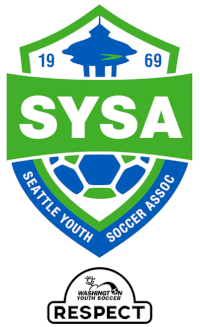 2021 SPRING SOCCER GAME LOCATIONSAGE GROUPLOCATION #1LOCATION #2LOCATION #3LOCATION #4LOCATION #5LOCATION #6U6/7Lower Woodland #2U8Garfield HSU9East Queen AnneBF Day Elem.Ridgecrest Elem.Van AsseltU10BF Day Elem.Salmon BayMcGilvra Elem.Ridgecrest Elem.Van AsseltU11+Whitman MSEckstein MSInterbayShoreline A/BFranklin HSRainier Beach HS